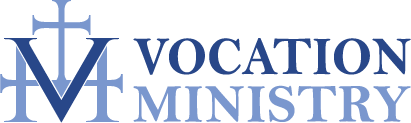 Art Contest for KidsThe Vocation Ministry invites all parish children to participate in an art contest in which they might share their artistic talents with the larger parish community in honor of event, which is dates. We invite students to depict this phrase:Saying “Yes!” to GodThe Vocation Ministry Art Contest is an effort to have students apply their artistic talents to the creation of new artworks depicting our universal vocations call to holiness by exploring what it means to say “Yes!” to God!We ask that students create a piece of art that highlights its meaning/impression. The artwork may be in any medium, and the only requirement is that the phrase appears in/on the artwork in some readable format; punctuation is not key factor. We kindly ask that you turn in your art work to the Parish Office by DATE. The announcement of winners will be DATE, Vocation Awareness Sunday, where the winning students’ artwork in each age group (Pre-K-Kinder, 1st -2nd Grade, 3rd-5th Grade, and Middle School) will be displayed for the parish to see at Mass and on our parish web page.	Vocation MinistryQuestions: Call ____________ at ____________